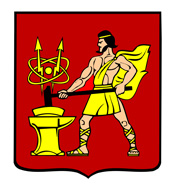 АДМИНИСТРАЦИЯ ГОРОДСКОГО ОКРУГА ЭЛЕКТРОСТАЛЬМОСКОВСКОЙ ОБЛАСТИПОСТАНОВЛЕНИЕот 29.06.2018 № 598/6О внесении изменений в муниципальную программу городского округа Электросталь Московской области «Развитие и повышение эффективности управления муниципальным имуществом городского округа Электросталь Московской области» на 2017-2021 годыВ соответствии с частью 2 статьи 179 Бюджетного Кодекса Российской Федерации, постановлением Администрации городского округа Электросталь Московской области от 27.08.2013 № 651/8 «Об утверждении Порядка разработки и реализации муниципальных программ городского округа Электросталь Московской области» (в редакции постановления Администрации городского округа Электросталь Московской области от 24.11.2017 № 840/11), Администрация городского округа Электросталь Московской области ПОСТАНОВЛЯЕТ:1. Внести изменения в муниципальную программу городского округа Электросталь Московской области «Развитие и повышение эффективности управления муниципальным имуществом городского округа Электросталь Московской области» на 2017-2021 годы, утвержденную постановлением Администрации городского округа Электросталь Московской области от 14.12.2016 № 900/16  «Об утверждении муниципальной программы городского округа Электросталь Московской области «Развитие и повышение эффективности управления муниципальным имуществом городского округа Электросталь Московской области на 2017-2021 годы»  (в редакции   постановлений Администрации городского округа Электросталь Московской области от 06.12.2017 № 890/12, от 28.03.2018 № 236/3), согласно приложению к настоящему постановлению.2. Опубликовать настоящее постановление в газете «Официальный вестник» и разместить на сайте городского округа Электросталь Московской области в информационно-коммуникационной сети «Интернет» по адресу: www.electrostal.ru .3. Принять источником финансирования расходов размещения в средствах массовой информации данного постановления денежные средства, предусмотренные в бюджете городского округа Электросталь Московской области по подразделу 0113 «Другие общегосударственные вопросы» раздела 0100.4. Контроль за исполнением настоящего постановления возложить на заместителя Главы Администрации городского округа Электросталь Московской области И.Ю.Волкову.Глава городского округа                                                                                      В.Я. Пекарев                                                                                                                                  Приложение к постановлениюАдминистрации городского округа ЭлектростальМосковской областиот 29.06.2018 № 598/6            Изменения, которые вносятся в муниципальную программу городского округа Электросталь Московской области «Развитие и повышение эффективности управления муниципальным имуществом городского округа Электросталь Московской области на 2017-2021 годы».1. В Приложении №2 к Муниципальной программе «Методика расчета значений показателей эффективности реализации муниципальной программы «Развитие и повышение эффективности управления муниципальным имуществом городского округа Электросталь Московской области на 2017-2021 годы»:          1) В разделе «Подпрограмма 1. Развитие имущественного комплекса муниципального образования городского округа Электросталь Московской области»  строки 1.14, 1.15, 1.16, 1.17, 1.18  изложить в следующей редакции:«».2. В Приложении №3 к Муниципальной программе:  1) Позицию «Источники финансирования подпрограммы по годам реализации и главным распорядителям бюджетных средств, в том числе по годам:» паспорта подпрограммы «Развитие имущественного комплекса муниципального образования городского округа Электросталь Московской области» Муниципальной программы изложить в следующей редакции:«».2)  В Приложении к Подпрограмме 1 «Развитие имущественного комплекса муниципального образования городского округа Электросталь Московской области»  «Перечень мероприятий Подпрограммы 1. «Развитие имущественного комплекса муниципального образования городского округа Электросталь Московской области» муниципальной программы «Развитие и повышение эффективности управления муниципальным имуществом городского округа Электросталь Московской области на 2017-2021 годы»   строки 1,  1.2 и позицию «Всего по подпрограмме»:  изложить в следующей редакции:   «».3. В Приложении №5 к Муниципальной программе:  1) Позицию «Источники финансирования подпрограммы по годам реализации и главным распорядителям бюджетных средств, в том числе по годам:» паспорта подпрограммы №3  «Обеспечивающая подпрограмма» Муниципальной программы изложить в следующей редакции:«».           2)  В Приложении к Подпрограмме 3 «Обеспечивающая подпрограмма» Муниципальной программы «Перечень мероприятий Подпрограммы 3. Обеспечивающая подпрограмма муниципальной программы «Развитие и повышение эффективности управления муниципальным имуществом городского округа Электросталь Московской области на 2017-2021 годы»  строки 1, 1.1, 2, 2.1, 2.3 и позицию «Всего по подпрограмме»:  изложить в следующей редакции:   «».№ п/пПланируемые результаты реализации программыРазмерность показателяМетодика расчета значений планируемых результатов реализации программы1.14Собираемость от арендной платы за земельные участки, государственная собственность на которые не разграничена процентОсновной целью показателя является максимальное поступление начисленных арендных платежей по договорам аренды земельных участков в консолидированный бюджет.Расчет показателя осуществляется по следующей формуле:Сan= Фп/Гн х100, гдеСan-показатель «% собираемости от арендной платы за земельные участки, государственная собственность на которые не разграничена» Гн- годовые начисления по договорам аренды земельных участков собственность на которые не разграничена, заключенным  органом местного самоуправления по состоянию на 01 января отчетного года, без учета годовых начислений по договорам аренды, заключенным с организациями, находящимися в стадии банкротства. Указанная цифра не может быть скорректирована в течении отчетного года.  Фп- общая сумма денежных средств, поступивших в бюджет муниципального образования от арендной платы за земельные участки государственная собственность на которые не разграничена, за исключением средств от продажи права аренды по состоянию 01 число отчетного месяца.Источник информации: отчет Комитета имущественных отношений Администрации городского округа Электросталь Московской области.1.15Собираемость от арендной платы за муниципальное имущество процентОсновной целью показателя является максимальное поступление начисленных арендных платежей по договорам аренды имущества в консолидированный бюджет.Расчет показателя осуществляется по следующей формуле:Сan= Фп/Гн х100, гдеСan-показатель «% собираемости от арендной платы за имущество» Гн- годовые начисления по договорам аренды имущества заключенным органом местного самоуправления по состоянию на 01 января отчетного года, без учета годовых начислений по договорам аренды, заключенным с организациями, находящимися в стадии банкротства. Указанная цифра не может быть скорректирована в течении отчетного года.  Фп- общая сумма денежных средств, поступивших в бюджет муниципального образования от арендной платы за имущество, по состоянию 01 число отчетного месяцаИсточник информации: отчет Комитета имущественных отношений Администрации городского округа Электросталь Московской области.1.16Погашение задолженности прошлых лет по арендной плате за земельные участки, государственная собственность на которые не разграничена процентПоказатель отражает работу с арендаторами-должниками, задолженность которых была образована на конец года, предшествующего отчетному.Основной целью показателя является поступление в консолидированный бюджет денежных средств не менее 20% от задолженности, которая была образована на конец года, предшествующего отчетному году.Расчет показателя осуществляется по следующей формуле:Пз=( Пп х100)/ Зв, гдеПз- показатель «% погашения задолженности прошлых лет по арендной плате за земельные участки, государственная собственность на которые не разграничена».Зв- общая сумма возможной к взысканию задолженности прошлых лет по договорам аренды за земельные участки, государственная собственность на которые не разграничена, на 01 января отчетного года.Зв=Зо –Зб - Зи, гдеЗо- общая сумма задолженности по состоянию на 01 января отчетного года по договорам аренды за земельные участки, государственная собственность на которые не разграничена, на начало очередного финансового года.Зб- сумма задолженности по должникам,  находящимся в одной  из стадий банкротства по состоянию на 01 января отчетного года.Зи- сумма задолженности, в отношении которой исполнительное производство окончено ввиду невозможности взыскания по состоянию на 01 января отчетного года.Пп- общая сумма денежных средств, поступивших в счет погашения задолженности прошлых лет на отчетный период.Источник информации: отчет Комитета имущественных отношений Администрации городского округа Электросталь Московской области.1.17Эффективность работы по взысканию задолженности по арендной плате за земельные участки, государственная собственность на которые не разграниченапроцентОсновной целью показателя является  максимальное снижение задолженности по арендной плате за земельные участки и 100% принятие мер для снижения задолженности. Показатель ЭФ рассчитывается по следующей формуле:            ЭФ =СЗ   +(-)    ДЗ *Коэф, где                     (п.1) (п.2) (п.3)Пункт 1Сз- проведенная муниципальным образованием работа по взысканию задолженности, которая рассчитывается по следующей формуле:             CЗ= Вз+Спз+Пмз*100/Осз, гдеОсз -общая сумма задолженности по арендной плате за земельные участки государственная собственность на которые не разграничена по состоянию на 01 число отчетного месяца. Вз -общая сумма денежных средств, поступивших от должников в бюджет муниципального образования за отчетный период ( в том числе, поступивших до направления претензии, после направления претензий, в ходе судебных разбирательств, в ходе исполнительных производств).Спз -сумма  задолженности, признанная в установленном порядке невозможной к взысканию за отчетный период.Пмз – сумма задолженности, по взысканию которой приняты одни из следующих мер по взысканию:- подано исковых заявлений о взыскании долга в суд;- исковое заявление о взыскании долга находится на рассмотрении в суде;- судебное решение  вступило в законную силу;- получено исполнительных листов;- направлено исполнительных листов в Федеральную службу судебных приставов;- ведется исполнительное производство;- исполнительное производство окончено, ввиду невозможности взыскания;- с должником заключено мировое соглашение в рамках судопроизводства;- в отношении должника принято к производству дело о банкротстве. При этом, если в отчетный период принято несколько из перечисленных мер по взысканию задолженности в отношении одного периода задолженности по одному договору аренды земельного участка, сумма долга по такому договору учитывается один раз.Пункт 2СЗ + ДЗ – в случае, если задолженность муниципального образования с 01. января отчетного года снизилась.СЗ – ДЗ - в случае, если задолженность муниципального образования с 01. января отчетного года увеличилась.Пункт 3ДЗ – показатель снижения/роста задолженности по арендной плате за землю ( динамика задолженности) рассчитывается по следующей формуле:                        ДЗ= Осз-Зпч*100/Зпч , гдеДЗ – показатель роста/снижения задолженности (динамика задолженности).Осз – общая сумма задолженности по арендной плате за земельные участки собственность на которые не разграничена по состоянию на 01 число отчетного года.Зпч - общая сумма задолженности по арендной плате за земельные участки собственность на которые не разграничена по состоянию на 01 января отчетного года.При расчете показателя ДЗ также  учитываются причины роста/снижения задолженности.Пункт 4Коэф – понижающий/повышающий коэффициент, устанавливается в следующих значениях:1. В случае, если задолженность муниципального образования с 01 января отчетного года снизилась на:- 30% и более – коэф.=1;- менее 30%- коэф.=0,4.2. В случае, если задолженность муниципального образования с 01 января отчетного года увеличилась на:-10% и более- коэф=0,7;- менее 10%- коэф=0,3.Источник информации: отчет Комитета имущественных отношений Администрации городского округа Электросталь Московской области.1.18Эффективность работы по взысканию задолженности по арендной плате за муниципальное имуществопроцентОсновной целью показателя является  максимальное снижение задолженености по арендной плате за имущество и100% принятие мер для снижения задолженности.Показатель ЭФ рассчитывается по следующей формуле:            ЭФ =СЗ   +(-)    ДЗ *Коэф, где                     (п.1) (п.2) (п.3)Пункт 1Сз- проведенная муниципальным образованием работа по взысканию задолженности, которая рассчитывается по следующей формуле:             CЗ= Вз+Спз+Пмз*100/Осз, гдеОсз -общая сумма задолженности по арендной плате за имущество по состоянию на 01 число отчетного месяца. Вз -общая сумма денежных средств, поступивших от должников в бюджет муниципального образования за отчетный период ( в том числе, поступивших до направления претензии, после направления претензий, в ходе судебных разбирательств, в ходе исполнительных производств).Спз -сумма  задолженности, признанная в установленном порядке невозможной к взысканию за отчетный период.Пмз – сумма задолженности, по взысканию которой приняты одни из следующих мер по взысканию:- подано исковых заявлений о взыскании долга в суд;- исковое заявление о взыскании долга находится на рассмотрении в суде;- судебное решение  вступило в законную силу;- получено исполнительных листов;- направлено исполнительных листов в Федеральную службу судебных приставов;- ведется исполнительное производство;- исполнительное производство окончено, ввиду невозможности взыскания;- с должником заключено мировое соглашение в рамках судопроизводства;- в отношении должника принято к производству дело о банкротстве. При этом, если в отчетный период принято несколько из перечисленных мер по взысканию задолженности в отношении одного периода задолженности по одному договору аренды имущества, сумма долга по такому договору учитывается один раз.Пункт 2СЗ + ДЗ – в случае, если задолженность муниципального образования с 01января отчетного года снизилась.СЗ – ДЗ - в случае, если задолженность муниципального образования с 01января отчетного года увеличилась.Пункт 3ДЗ – показатель снижения/роста задолженности по арендной плате за имущество ( динамика задолженности) рассчитывается по следующей формуле:                        ДЗ= Осз-Зпч*100/Зпч , гдеДЗ – показатель роста/снижения задолженности (динамика задолженности).Осз – общая сумма задолженности по арендной плате за имущество по состоянию на 01 число отчетного года.Зпч - общая сумма задолженности по арендной плате за имущество по состоянию на 01 января отчетного года.При расчете показателя ДЗ также  учитываются причины роста/снижения задолженности.Пункт 4Коэф – понижающий/повышающий коэффициент, устанавливается в следующих значениях:1. В случае, если задолженность муниципального образования с 01 января отчетного года снизилась на:- 30% и более – коэф.=1;- менее 30%- коэф.=0,4.2. В случае, если задолженность муниципального образования с 01 января отчетного года увеличилась на:-10% и более- коэф=0,7;- менее 10%- коэф=0,3.Источник информации: отчет Комитета имущественных отношений Администрации городского округа Электросталь Московской области.Муниципальный заказчик подпрограммыКомитет имущественных отношений Администрации городского округа Электросталь Московской областиКомитет имущественных отношений Администрации городского округа Электросталь Московской областиКомитет имущественных отношений Администрации городского округа Электросталь Московской областиКомитет имущественных отношений Администрации городского округа Электросталь Московской областиКомитет имущественных отношений Администрации городского округа Электросталь Московской областиКомитет имущественных отношений Администрации городского округа Электросталь Московской областиКомитет имущественных отношений Администрации городского округа Электросталь Московской областиКомитет имущественных отношений Администрации городского округа Электросталь Московской областиИсточники финансирования подпрограммы по годам реализации и главным распорядителям бюджетных средств, в том числе по годам:Главный распорядитель бюджетных средствИсточник финансированияРасходы (тыс. рублей)Расходы (тыс. рублей)Расходы (тыс. рублей)Расходы (тыс. рублей)Расходы (тыс. рублей)Расходы (тыс. рублей)Источники финансирования подпрограммы по годам реализации и главным распорядителям бюджетных средств, в том числе по годам:Главный распорядитель бюджетных средствИсточник финансированияИтого2017год2018год2019год2020год2021годИсточники финансирования подпрограммы по годам реализации и главным распорядителям бюджетных средств, в том числе по годам:Комитет имущественных отношений Администрации городского округа Электросталь Московской областиВсего:в том числе:12005,001295,03165,002515,002515,002515,00Источники финансирования подпрограммы по годам реализации и главным распорядителям бюджетных средств, в том числе по годам:Комитет имущественных отношений Администрации городского округа Электросталь Московской областиСредства бюджета городского округа Электросталь Московской области12005,001295,03165,002515,002515,002515,00№ №пп/пМероприятие по реализации подпрограммыСроки исполнения мероприятияИсточники финансированияОбъем финансирования мероприятия в году, предшествующем году реализации программы (тыс. руб.)*Всего (тыс. руб.)Объем финансирования по годам (тыс. руб.)Объем финансирования по годам (тыс. руб.)Объем финансирования по годам (тыс. руб.)Объем финансирования по годам (тыс. руб.)Объем финансирования по годам (тыс. руб.)Ответственный за выполнение мероприятия программыРезультаты выполнения мероприятий подпрограммы№ №пп/пМероприятие по реализации подпрограммыСроки исполнения мероприятияИсточники финансированияОбъем финансирования мероприятия в году, предшествующем году реализации программы (тыс. руб.)*Всего (тыс. руб.)2017год2018год2019год2020год2021годОтветственный за выполнение мероприятия программыРезультаты выполнения мероприятий подпрограммы11234567891011121311.Основное  мероприятие 1Обеспечение рационального использования имущественного комплекса  2017 -2021 гг.Итого269,69 7405,0895,002115,001465,001465,001465,0КИО Администрации г.о. Электросталь Московской областиПолучение технической документации и кадастровых паспортов и государственная регистрация права муниципальной собственности на объектынедвижимости.Получение отчетов о рыночной стоимости   имущества, в том числе земельных участков, в целях его продажи (приватизации, передачи в аренду , приобретение имущества в собственность городского округа.Выявление и вовлечение в хозяйственный и налоговый оборот объектов недвижимого имущества11.Основное  мероприятие 1Обеспечение рационального использования имущественного комплекса  2017 -2021 гг.Средства бюджета городского округа Электросталь Московской области269,69 7405,0895,002115,001465,001465,001465,011.2Мероприятие 2Обеспечение оформления технической и кадастровой документации  и регистрации права муниципальной собственности на  объекты недвижимого имущества (в т.ч. объекты дорожного хозяйства), находящиеся в собственности городского округа Электросталь2017 -2021 гг Итого79,043780,0280,01400,0700,0700,0700,0КИО Администрации г.о. Электросталь Московской областиПолучение технической документации и кадастровых паспортов и государственная регистрация права муниципальной собственности на объекты недвижимости11.2Мероприятие 2Обеспечение оформления технической и кадастровой документации  и регистрации права муниципальной собственности на  объекты недвижимого имущества (в т.ч. объекты дорожного хозяйства), находящиеся в собственности городского округа Электросталь2017 -2021 гг Средства бюджета городского округа Электросталь Московской области        79,043780,0280,01400,0700,0700,0700,0Всего по подпрограммеВсего по подпрограммеВсего по подпрограммеИтого:594,5412005,001295,03165,002515,002515,002515,00Всего по подпрограммеВсего по подпрограммеВсего по подпрограммеСредства бюджета городского округа Электросталь Московской области594,5412005,001295,03165,002515,002515,002515,00Муниципальный заказчик подпрограммыКомитет имущественных отношений Администрации городского округа Электросталь Московской областиКомитет имущественных отношений Администрации городского округа Электросталь Московской областиКомитет имущественных отношений Администрации городского округа Электросталь Московской областиКомитет имущественных отношений Администрации городского округа Электросталь Московской областиКомитет имущественных отношений Администрации городского округа Электросталь Московской областиКомитет имущественных отношений Администрации городского округа Электросталь Московской областиКомитет имущественных отношений Администрации городского округа Электросталь Московской областиКомитет имущественных отношений Администрации городского округа Электросталь Московской областиИсточники финансирования подпрограммы по годам реализации и главным распорядителям бюджетных средств, в том числе по годам:Главный распорядитель бюджетных средствИсточник финансированияРасходы (тыс. рублей)Расходы (тыс. рублей)Расходы (тыс. рублей)Расходы (тыс. рублей)Расходы (тыс. рублей)Расходы (тыс. рублей)Источники финансирования подпрограммы по годам реализации и главным распорядителям бюджетных средств, в том числе по годам:Главный распорядитель бюджетных средствИсточник финансированияИтого2017год2018год2019год2020год2021годИсточники финансирования подпрограммы по годам реализации и главным распорядителям бюджетных средств, в том числе по годам:Комитет имущественных отношений Администрации городского округа Электросталь Московской областиВсего:в том числе:612352,3271650,190459,179898,787241,783102,7Источники финансирования подпрограммы по годам реализации и главным распорядителям бюджетных средств, в том числе по годам:Комитет имущественных отношений Администрации городского округа Электросталь Московской областиСредства бюджета городского округа Электросталь Московской области475765,9139383,187855,779040,786383,783102,7Средства бюджета Московской области136586,4132267,02603,4858,0858,00№ №пп/пМероприятия по реализации подпрограммыСроки исполнения мероприятийИсточники финансированияОбъем финансирования мероприятия в текущем финансовом году (тыс. руб.)*Всего (тыс. руб.)Объем финансирования по годам (тыс. руб.)Объем финансирования по годам (тыс. руб.)Объем финансирования по годам (тыс. руб.)Объем финансирования по годам (тыс. руб.)Объем финансирования по годам (тыс. руб.)Ответственный за выполнение мероприятия программыРезультаты выполнения мероприятий подпрограммы№ №пп/пМероприятия по реализации подпрограммыСроки исполнения мероприятийИсточники финансированияОбъем финансирования мероприятия в текущем финансовом году (тыс. руб.)*Всего (тыс. руб.)20172018201920202021Ответственный за выполнение мероприятия программыРезультаты выполнения мероприятий подпрограммы11234         5           6        7891011           12         131.Основное мероприятие1Создание условий для реализации полномочий органов местного самоуправления в сфере земельно-имущественных отношений.2017 -2021 гг.Итого19050,35124067,723330,025189,625182,725182,725182,7КИО Администрации г.о. Электросталь Московской областиОбеспечение финансирования деятельности КИО  Администрации г.о.Электросталь Московской области1.Основное мероприятие1Создание условий для реализации полномочий органов местного самоуправления в сфере земельно-имущественных отношений.2017 -2021 гг.Средства бюджета городского округа Электросталь Московской области19050,35124067,723330,025189,625182,725182,725182,71.Основное мероприятие1Создание условий для реализации полномочий органов местного самоуправления в сфере земельно-имущественных отношений.2017 -2021 гг.Средства бюджета Московской области00000001.1Мероприятие 1Обеспечение деятельности Комитета имущественных отношений Администрации  г.о. Электросталь Московской области2017 -2021 гг.Итого19050,35124067,723330,025189,625182,725182,725182,7КИО Администрации г.о. Электросталь Московской областиОбеспечение финансирования деятельности КИО  Администрации г.о.Электросталь Московской области1.1Мероприятие 1Обеспечение деятельности Комитета имущественных отношений Администрации  г.о. Электросталь Московской области2017 -2021 гг.Средства бюджета городского округа Электросталь Московской области19050,35124067,723330,025189,625182,725182,725182,7КИО Администрации г.о. Электросталь Московской области1.1Мероприятие 1Обеспечение деятельности Комитета имущественных отношений Администрации  г.о. Электросталь Московской области2017 -2021 гг.Средства бюджета Московской области0000000.2.Основное мероприятие 2Создание условий для выполнения  иных функций в сфере  земельно-имущественных отношений, связанных с реализацией вопросов местного значения городского округа Электросталь 2017 -2021 гг.Итого66502,1481408,2245763,162666,153858,061201,057920,0КИО Администрации г.о. Электросталь Московской областиВыполнение требований законодательства Российской Федерации к эксплуатации зданий и сооружений.Содержание в работоспособном  состоянии инженерных сетей административного задания Администрации г.о.Электросталь Московской области.2.Основное мероприятие 2Создание условий для выполнения  иных функций в сфере  земельно-имущественных отношений, связанных с реализацией вопросов местного значения городского округа Электросталь 2017 -2021 гг.Средства бюджета городского округа Электросталь Московской области     66502,1351698,2116053,162666,153858,061201,057920,0.2.Основное мероприятие 2Создание условий для выполнения  иных функций в сфере  земельно-имущественных отношений, связанных с реализацией вопросов местного значения городского округа Электросталь 2017 -2021 гг.Средства бюджета Московской области0129710,0129710,000002.1Мероприятие 1Осуществление полномочий по содержанию муниципального имущества, находящегося на реестровом учете в составе муниципальной казны г.о.Электросталь Московской области2017 -2021 гг.2017 -2021 гг.Итого   28415,4132625,641009,527256,118558,022901,022901,0КИО Администрации г.о. Электросталь Московской областиВыполнение требований законодательства Российской Федерации к эксплуатации зданий и сооружений. Содержание в работоспособном состоянии инженерных сетей Административного здания Администрации г.о.Электросталь Московской области..2.1Мероприятие 1Осуществление полномочий по содержанию муниципального имущества, находящегося на реестровом учете в составе муниципальной казны г.о.Электросталь Московской областиСредства бюджета городского округа Электросталь Московской области   28415,4132625,641009,527256,118558,022901,022901,0КИО Администрации г.о. Электросталь Московской области2.1Мероприятие 1Осуществление полномочий по содержанию муниципального имущества, находящегося на реестровом учете в составе муниципальной казны г.о.Электросталь Московской областиСредства бюджета Московской области000000022.3Мероприятие 3.Обеспечение формирования фонда капитального ремонта общего имущества многоквартирных домов городского округа Электросталь Московской области и проведение капитального ремонта и строительства сооружений2017 -2021 гг.Итого36090178624,534595,535410,035300,0038300,0035019,00КИО Администрации г.о. Электросталь Московской областиВыполнение требований законодательства Российской Федерации к эксплуатации зданий и сооружений.Обеспечение в работоспособном  состоянии инженерных сетей22.3Мероприятие 3.Обеспечение формирования фонда капитального ремонта общего имущества многоквартирных домов городского округа Электросталь Московской области и проведение капитального ремонта и строительства сооружений2017 -2021 гг.Средства бюджета городского округа Электросталь Московской области36090178624,534595,535410,035300,0038300,0035019,0022.3Мероприятие 3.Обеспечение формирования фонда капитального ремонта общего имущества многоквартирных домов городского округа Электросталь Московской области и проведение капитального ремонта и строительства сооружений2017 -2021 гг.Средства бюджета Московской области0000000Всего по подпрограммеВсего по подпрограммеВсего по подпрограммеИТОГО90448,75612352,3271650,190459,179898,787241,783102,7Всего по подпрограммеВсего по подпрограммеВсего по подпрограммеСредства бюджета городского округа Электросталь Московской области85552,45475765,9139383,187855,779040,786383,783102,7Всего по подпрограммеВсего по подпрограммеВсего по подпрограммеСредства бюджета Московской области4896,3136586,4132267,02603,4858,0858,00